Connect an iOS device to ClickShare in Lowry Board Room – Norman Central***NOTE – Due to security reasons once you are connected to the ClickShare devices network you will be unable to access other Wi-Fi networks. Meaning, unless your iOS device has cellular capability, you will be unable to access the internet while Screen Mirroring.On your iOS device navigate to: Settings -> Wi-Fi -> Lowry-306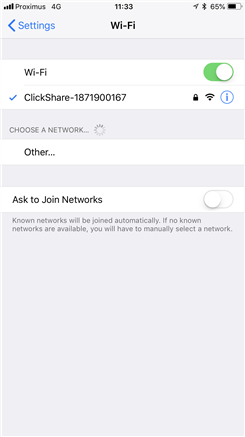 When prompted for the password enter: clickshareOnce connected locate the Screen Mirroring option on your device and select the Lowry Room. (See images below)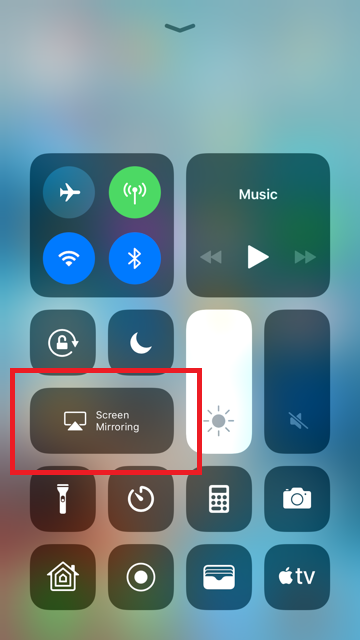 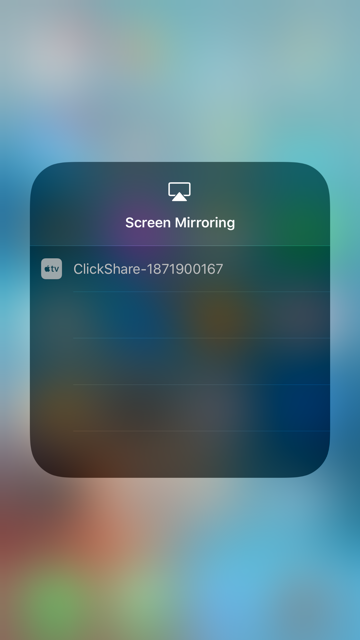 Enter the pin that will display on one of the TVs in the room. Your screen should now be mirrored on the ClickShare displays. 